群脉官方网址：https://www.maiscrm.com/参选类别：年度数字营销影响力技术公司公司简介及核心优势上海群之脉信息科技有限公司（简称“群脉”），是国际领先的营销技术公司之一，致力于帮助企业进行全域用户管理。基于SaaS+PaaS的一体化平台，以高适用的全域用户运营平台及运营服务，为企业数字化转型提供全面高效的解决方案。
  
经过多年发展沉淀，群脉已经服务了联合利华、纳爱斯、元祖、康师傅、达能、波司登、FILA、GE等数百家行业领军企业，覆盖快消、食品饮料、鞋服、美妆、母婴、医药健康、汽车等行业，助力企业在新消费浪潮中实现数字化变革与升级。群脉产品以数据中台CDP为基础，配合CEM(D2C互动营销）、MA(D2C智能营销）、CRM（D2C全域会员）、SFE（S2b2C导购赋能）、PTR（D2C私域零售）五大应用中台，通过不同功能模块排列组合，可匹配多种用户运营业务场景，形成群脉独有的「1+5=N」完备产品矩阵，不断拓宽行业边界，提供更优的企业级服务。数字营销领域突出成绩2022年群脉作为企业微信官方认证服务商，腾讯智慧零售千域计划年度认证合作伙伴，斩获金鼠标年度数字营销影响力技术公司，弯弓Digital2022中国营销技术弯弓奖年度最佳SCRM服务商、36Kr"FUTURE2022 优选新消费服务商”、胖鲸智库「品牌拍档BrandPartner20|50」「数字化创新案例」和「数字化创新产品」等二十多项行业殊荣。同时，2022年7月，群脉在中国通信标准化协会提出的Martech标准体系建设计划中，群脉牵头的SCRM标准建立项目正式获批立项，该标准预计2023年发布。服务的主要客户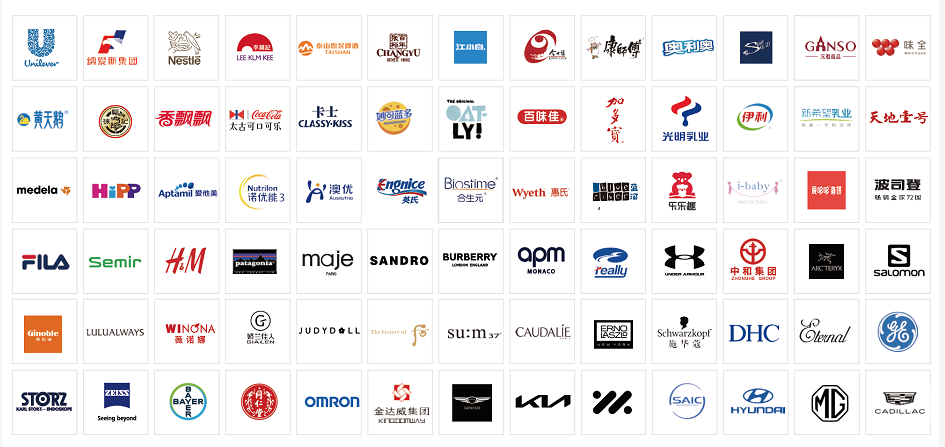 备注：图为部分客户，排名不分先后